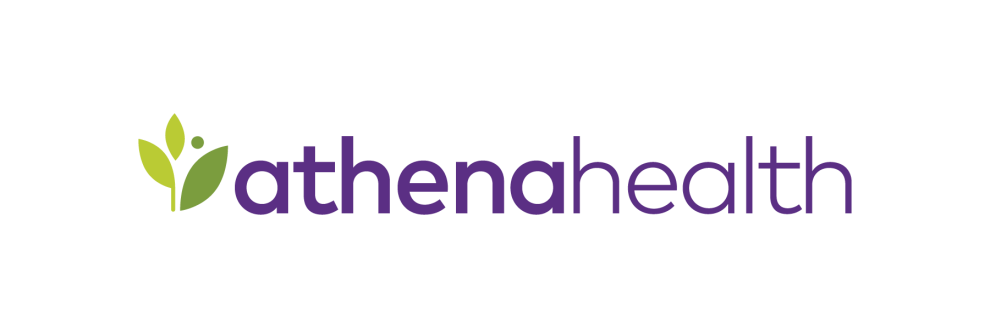 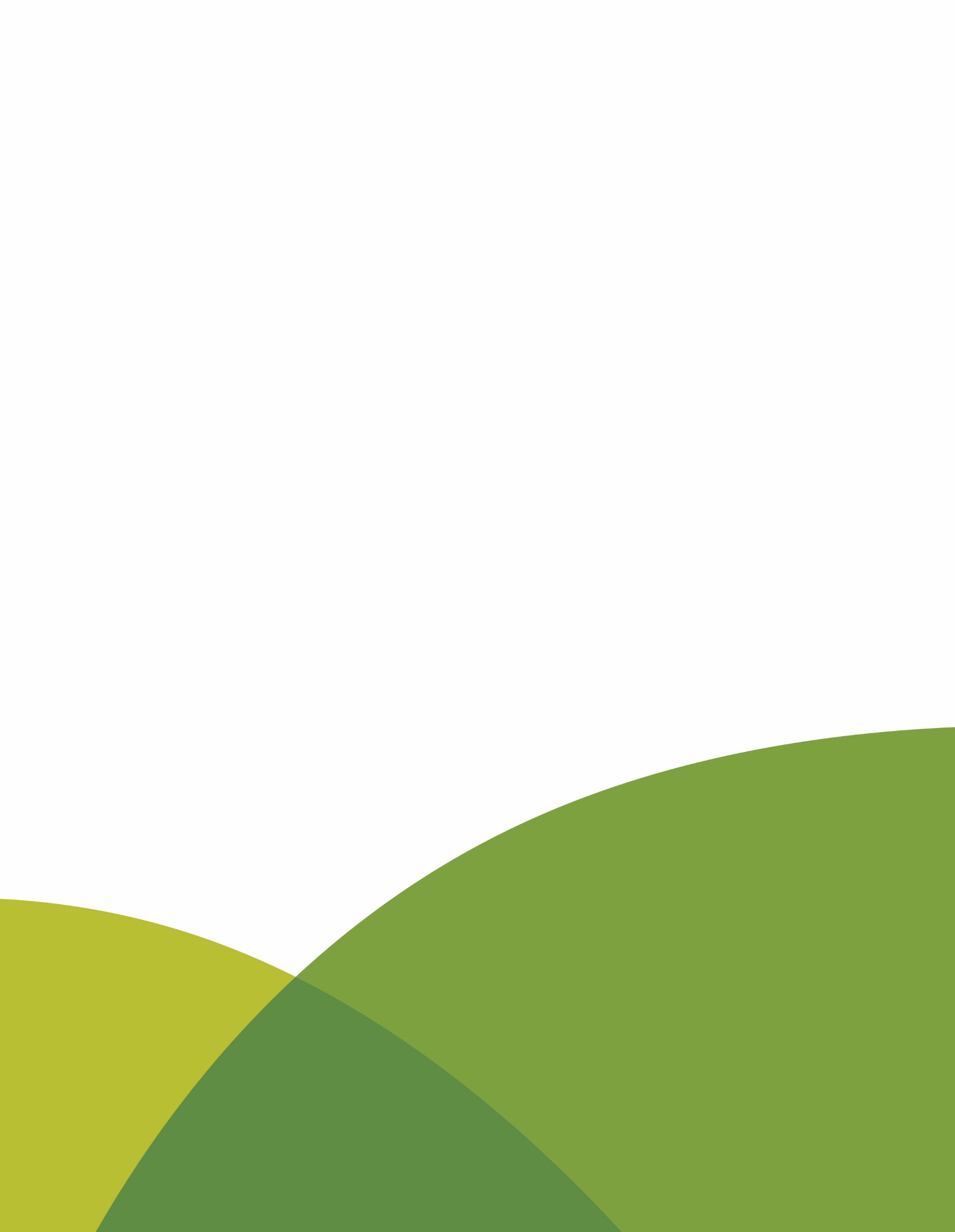 Table of Contents1 Table of Contents	22 Connectivity Methods	32.1 athena-Hosted SFTP	32.2 Locally-Hosted SFTP	42.3 Establishing a VPN	52.3.1 VPN Socket	62.3.2 FTP Through VPN	62.4 Webservices	72.4.1 Continuity of Care Document Exchange	72.4 athenaLightning	73 Specialized Connectivity Methods	83.1 Report-Based Interfaces	83.2 Webservices	8     3.2.1 Continuity of Care Document Exchange	8Connectivity MethodsAs part of interface implementation, athenahealth will need to establish a secure method of transfer for electronic data to and from a third party system. Please note that not all options will be available for all interface types. For questions, please contact your Interface Project Engineer.athena-Hosted SFTPThese connections are initiated externally by the client or third-party system to a SSH-FTP server in athenahealth’s data center.   The client or third-party system is provided with an athena-issued DNS name, username, and password.  Once the client-initiated SSH tunnel is established, the client is able to securely transfer files to or from athenahealth. Integration examples: Bi-directional HL7v2 exchanges 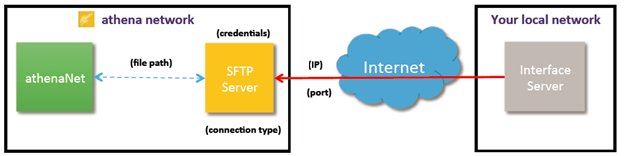 Locally-Hosted SFTPathenahealth can initiate outbound connections to a third-party or client-hosted SSH2 server.  The client provides an IP (or DNS name), username, and password for athenahealth to initiate an outbound SSH connection.  Once the SSH tunnel is established we can exchange files locally using SFTP.  Integration examples: Bi-directional HL7v2 exchanges, DWF, Reports, Flatfiles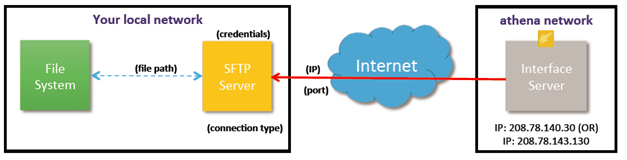 Establishing a VPN athenahealth network operations staff can work to establish a point-to-point VPN tunnel (sometimes referred to as site-to-site) between two networks as needed. Once the VPN is in place we can perform file based transfers through plain FTP or run an HL7-receiver / HL7-sender (MLLP TCP/IP socket based transfers). Coordination of VPN staff on both the athenahealth and remote side will add additional time to the project.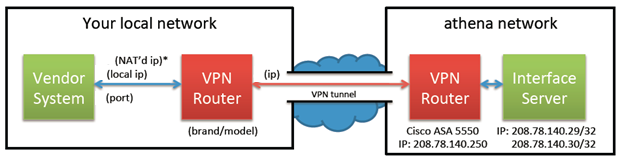 * NAT routing – athenahealth requires your network to either provide a public host IP or be configured to NAT your private host IP address to another private IP address athena will provide in order to avoid IP overlaps within our network. If you do not have access to network engineering resources to configure a NAT or do not wish to NAT your traffic, we recommend a standardized connectivity method rather than VPNVPN Setup Call – Your network’s VPN and NAT configurations should be complete and tested prior to the VPN setup call. Failure to complete configuration prior to this call will lead to substantial delays in establishing connectivity.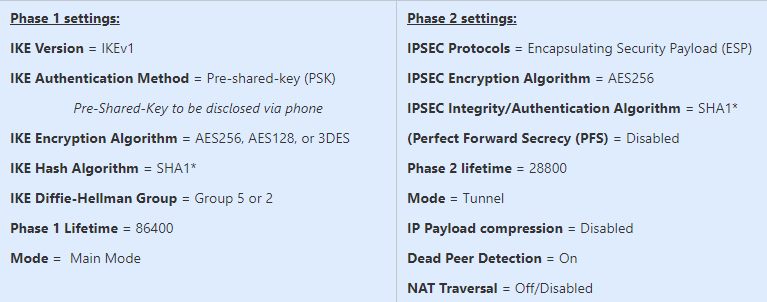 Additional VPN RequirementsMust provide public addresses for all hosts OR have the ability to perform static 1:1 NAT between private addressesMust be able to define all hosts in encryption domain (endpoint interface servers) with /32 IP addresses.If multiple hosts are required to be in the VPN tunnel, the firewall must be able to define interesting traffic with non-consecutive /32 IP addresses.Unsupported Configurations IKEv2IKEv1 Aggressive modeANY Phase 1 / Phase 2 settings outside of those set forth by athenaPerfect forward secrecy (PFS)NAT traversal (NAT-T)Multiple hosts defined as a subnet (All hosts must be defined separately with a /32 mask)VPN SocketAnother way of sending or receiving data through a VPN is via MLLP TCP/IP socket based connections.  This is accomplished by running an HL7-sender on one end of the tunnel and an HL7-listener on the other end.  The source system always runs the “sender” while the receiving (consuming) system always runs the “listener.”Integration examples: Bi-directional HL7v2 exchanges, Flatfile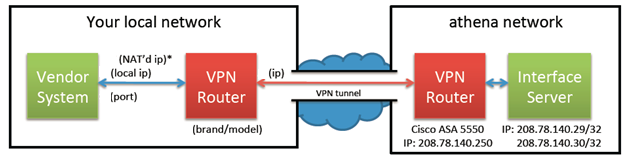 FTP Transfer Through VPNThis option requires an established VPN and client-hosted FTP server.  The client provides an IP (or DNS name), username, and password for athenahealth to initiate an outbound FTP connection.  Once the connection is in place we can securely and automatically transfer files to and from the client-hosted FTP server.Integration examples: Bi-directional HL7v2 exchanges, Flatfile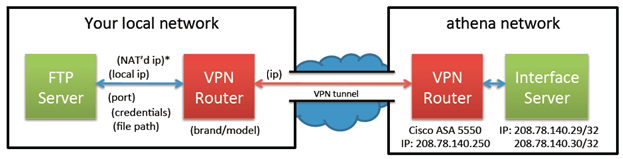 2.5 athenaLightningathenaLightning is a program that can be downloaded and installed inside of a third-party network.  It opens an SSL tunnel out to athenahealth and supports file-based data transfers to and from other applications running inside the client-network.   Integration examples: Bi-directional HL7v2 exchanges, Flatfile, File Transfer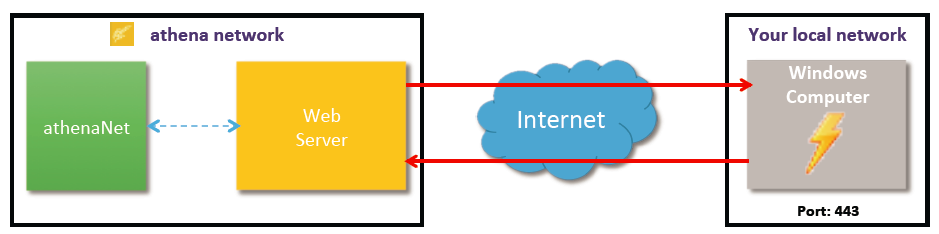 Specialized Connectivity MethodsThe connectivity methods outlined in this section are specific to the following interface types. Report-Based InterfacesFor many report-based interfaces, such as Data Warehouse Feed and Outbound Automated Reports, locally-hosted SFTP is the only supported connectivity method. 3.2 Webservices Web Services is a connectivity type that depends on the World Wide Web and most commonly HTTP. Interfaces such as Single Sign-On, XDS.b (ex. C-CDA), or athenaLightning, leverage web services protocols and standards. In order to complete a Web Services connection, endpoints (URLs similar to those for API calls) from the client are needed. While these endpoints provide the destination of the data, certificates (certs) provide authentication and encryption. In order to facilitate message interoperability, headers or wrappers specified by protocol such as SOAP are found at the beginning of the payload.3.2.1 Continuity of Care Document ExchangeContinuity of Care Document Exchange connectivity methods will be dependent on the transfer method selected in the Interface Scoping Questionnaire. For XDS.b, XDR and PIX Query transactions web service endpoints must be used. In these instances, the following connectivity worksheets should be used:For XDS.b: Connectivity Worksheet: XDS.b for Continuity of Care Document ExchangeFor XDR or PIX or other web services connections: Connectivity Worksheet: Web Servicesathena Hosted SFTPLocally Hosted SFTPVPN SocketVPN FTPWebservicesathena LightningSecureEasy to TroubleshootEasy Setup (Separate connectivity specialist not required)Real-Time TransmissionMaintained Solely by athenaathena Infrastructure Only